	Bergen, <dato><Navn på student><Kontaktadresse>[OBS! Dette er bare et forslag. Brevet skal tilpasses programmets behov]TILBUD OM OPPTAK TIL MASTERPROGRAM I <PROGRAMNAVN>Vi viser til din søknad om opptak til masterprogram i <programnavn> til fristen <15. april/1. november>. Søknaden er nå behandlet, og du er innvilget opptak som masterstudent i <programnavn>.<institutt/enhet/programstyre> ønsker deg velkommen som masterstudent!Tilbakemelding<programnavn ved institutt/enhet> ber om tilbakemelding innen <31. juli/31. desember> på om du tar i mot plassen som masterstudent. Dette kan du gjøre i Søknadsweb.Informasjon:<institutt/enhet> vil orientere alle nye studenter om mastergradsstudiet, og kaller inn til et felles orienteringsmøte <sted, dato og klokkeslett>. Møtet er obligatorisk.[Alle bør ha et orienteringsmøte for nye masterstudenter. I de fleste tilfeller er det mest aktuelt at disse møtene holdes på instituttnivå. Derfor neste avsnitt om instituttmøte:]På møtet vil du treffe dine medstudenter, og du har mulighet å få svar på dine spørsmål. Det vil bli gitt informasjon om starten på masterprogrammet og en orientering om aktuelle områder for nye masteroppgaver. Informasjon om aktuelle tema for masteroppgaver kan også fås ved å kontakte instituttet eller ved å se på instituttets nettsider (henvisning til nett-adresse).Vedlagt følger informasjon om masterstudiet ved <institutt/enhet>. I tillegg vises det til universitetets websider med informasjon om studiene. Vær spesiell oppmerksom på fakultetets regler i forhold til permisjon og deltidsstudium for masterstudenter (http://www.uib.no/matnat/utdanning/reglement-og-prosedyrer/reglement-i-utdanningssaker-ved-det-matematisk-naturvitenskapelige-fakultet) UtdanningsplanMasterstudiet skal gi en innføring i forskningsarbeid gjennomført innenfor fastlagte tidsrammer. Universitetet i Bergen har utarbeidet utdanningsplaner som skal klargjøre studentens rettigheter og plikter i masterstudiet. En utdanningsplan består av Generelle bestemmelser, Veiledningsavtale og Milepælsplan. Generelle bestemmelser og Veiledningsavtalen skal inngås første semester på mastergrad. I Generelle bestemmelser inngår det nærmere regler om retten til veiledning og andre ytelser for mastergradsstudenter, herunder hvor lenge studentene har rett til å motta slik veiledning/ytelser.Veiledningsavtalen omfatter omfanget og varigheten av retten til veiledning og andre ytelser og er en avtale mellom den enkelte student og vedkommende programstyre og veileder. Milepælsplanen inneholder planlagt studieprogresjon, og eventuelle avtaler om deltid og permisjon.RegistreringSom masterstudent skal du registrere deg og betale semesteravgift hvert semester med unntak for eventuelle permisjonsperioder. Manglende registrering kan innebære at mastergradsavtalen oppheves. Studieretten for de nye masterstudentene opprettes <5. august/5. januar>. Etter <5. august/5. januar> kan du logge deg på Studentweb for betalingsinformasjon og semesterregistrering. Fristen for semesterregistrering og eksamensmelding er <1. september/1. februar>.Utdanning fra eksterne institusjonerHar du høyere utdanning fra eksterne norske eller utenlandske institusjoner, som ikke allerede er registrert ved UiB, så må den bli registrert ved studiestart.Dette gjør du ved å vise originalt vitnemål på Infosenteret for realfagsstudenter på Realfagbygget, Allégaten 41. Alternativt kan du ta med originale vitnemål og karakterutskrifter til orienteringsmøtet på instituttet. Vi vil da få registrert din utdanning med det samme.Hvis du har spørsmål til brevet, ta gjerne kontakt med studiekonsulent <navn og eller e-post>.Vennlig hilsen< instituttstyrer/programleder>< kontorsjef/administrativ koordinator>Vedlegg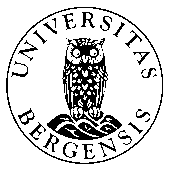 UNIVERSITETET I BERGEN<Institutt/enhet>